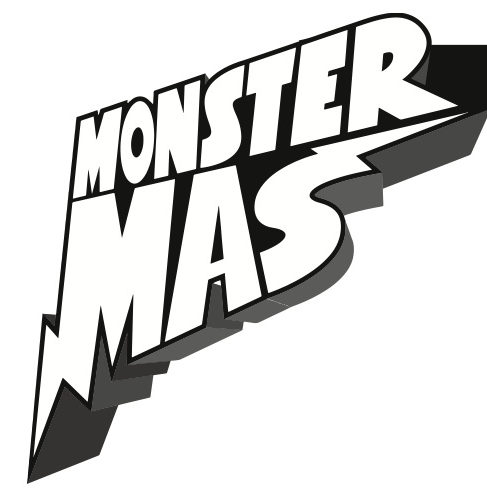 Bullies, Bullies,Bullies are not nice,Learning to treat others betteris the spice of life!OHHHHBullies, Bullies,Bullies like to hitKeeping a positive attitude andfriendships  help them Quit…..Bullies, Bullies,Bullies like to break rulesNot listening to the teacher andGetting in trouble, not cool!OHHHHHBullies, Bullies,Bullies say bad things,That’s not nice for anyone butcompliments make the zing….Bullies, Bullies,Bullies need some helpLife might be tough sometimes soTell a teacher, parent, YELP!!!OHHHHHFriends, Friends,Friends learn to get alongCaring about each otherHelps us sing the right song…..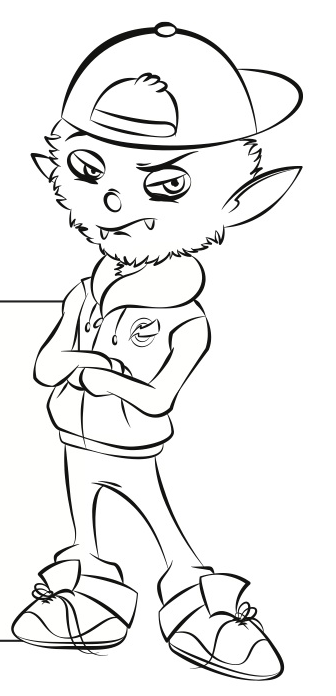 Composed by:  Heather Arabadjiswww.monstermas.com